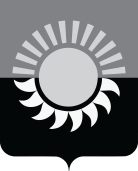 РОССИЙСКАЯ ФЕДЕРАЦИЯКемеровская область – КузбассМуниципальное образование – Осинниковский городской округ Администрация Осинниковского городского округаПОСТАНОВЛЕНИЕ ________	                                                                               __________		О внесении изменений в постановление администрации Осинниковского городского округа от 09.06.2021 № 486-нп «Об утверждении муниципальной программы «Развитие культуры Осинниковского  городского округа» на 2021 – 2025 годы»В соответствии со статьей 179 Бюджетного кодекса Российской Федерации, постановлением администрации Осинниковского городского округа от 27.05.2021 № 417-нп «Об утверждении Положения о муниципальных программах Осинниковского городского округа Кемеровской области – Кузбасса»:           1. Внести в постановление администрации Осинниковского городского округа от 09.06.2021 № 486-нп «Об утверждении муниципальной программы «Развитие культуры Осинниковского  городского округа» на 2021 – 2025 годы» (в редакции постановлений администрации Осинниковского городского округа  от 23.09.2021 № 864-нп, 10.03.2022 № 204-нп, 13.10.2022 № 1126-нп, 02.12.2022 № 1315-нп) (далее – постановление) следующие изменения:1.1.  В муниципальной программе «Развитие культуры Осинниковского  городского округа» на 2021 – 2025 годы» (далее – муниципальная программа), утвержденной постановлением:1.1.1. Паспорт муниципальной программы изложить в новой редакции согласно приложению № 1 к настоящему постановлению;1.1.2. Разделы 4, 5 изложить в новой редакции согласно приложению № 2 к настоящему постановлению.2. Опубликовать настоящее постановление в газете «Время и Жизнь» и разместить на официальном сайте Осинниковского городского округа Кемеровской области - Кузбасса.3. Настоящее постановление вступает в силу со дня официального опубликования.4. Контроль за исполнением настоящего постановления возложить на заместителя Главы городского округа по социальным вопросам Е.В. Миллер, начальника Управления культуры администрации Осинниковского городского округа Е.А. Лях.Глава Осинниковскогогородского округа 				                                                                     И.В. РомановС постановлением ознакомлен,с возложением обязанностей согласен   	  	         	           		                         Е.В. Миллер				                               (дата)                                    (подпись)С постановлением ознакомлен,с возложением обязанностей согласен   	  	         	           		                         Е.А.Лях				                               (дата)                                    (подпись)Е.А. Зикк4-32-08Приложение № 1к постановлению администрацииОсинниковского городского округаот _____________ №_____Паспортмуниципальной программы«Развитие культуры  Осинниковского городского округа»на 2021-2025 годыЗаместитель Главы городского округа руководитель аппарата                                                                               	Л.А. СкрябинаПриложение № 2к постановлению администрацииОсинниковского городского округаот _____________ №_____Раздел 4.  Ресурсное обеспечение реализации муниципальной программы «Развитие культуры Осинниковского городского округа» на 2021-2025 годыI этап – 2021-2022годыII этап – 2023-2025 годыРаздел 5. Сведения о планируемых значениях целевых показателей (индикаторов)муниципальной программы (по годам реализации муниципальной программы)I этап – 2021-2022 годыII этап – 2023-2025 годыЗаместитель Главы городского округа  - руководитель аппарата                                                                               	Л.А. СкрябинаНаименование муниципальной  программы«Развитие культуры  Осинниковского городского округа» на 2021-2025 годыДиректор муниципальнойпрограммыЗаместитель Главы городского округа по социальным вопросам.Ответственный исполнитель (координатор) муниципальной программыУправление культуры администрации Осинниковского городского округа.Исполнители муниципальной программыУправление культуры администрации Осинниковского городского округа: МБУДО «ДМШ №20 им. М.А. Матренина», МБУДО «ДМШ №55 имени Юрия Ивановича Некрасова», МБУДО «ДШИ №33», МБУДО  «ДШИ №57», МБУДО «ДХШ №18», МАУК ДК «Шахтёр», МБУК ДК «Октябрь», МБУК ДК «Высокий», МБУК «ЦБС», МБУК «ОГКМ», МБУ «ЦО УК», администрация Осинниковского городского округа, МКУ «КУМИ» Осинниковского городского округа, Управление физической культуры, спорта, туризма и молодежной политики администрации Осинниковского городского округа, Управление образования администрации Осинниковского городского округа.Наименование подпрограмм муниципальной программыПодпрограмма: «Организация и развитие сферы культуры Осинниковского городского округа»Подпрограмма: «Реализация государственной национальной  политики на территории Осинниковского городского округа»Цели муниципальной программы- Создание оптимальных условий для сохранения и развития культуры для населения Осинниковского городского округа Кемеровской области – Кузбасса (далее – Осинниковский городской округ);- Укрепление национального согласия, обеспечение политической и социальной стабильности;- Укрепление общероссийской гражданской идентичности и единства многонационального народа Российской Федерации;- Сохранение и поддержка этнокультурного и языкового многообразия, гармонизация межнациональных отношений;- Успешная  социальная и культурная адаптация иностранных граждан;- Повышение качества жизни коренных малочисленных народов Севера, Сибири и Дальнего Восток;- Профилактика экстремизма и терроризма.Задачи муниципальной программы- Организация и проведение культурно-массовых мероприятий, привлечение граждан к активному участию в культурной жизни города; повышение качества жизни граждан, проживающих на территории Осинниковского городского округа;- Создание благоприятных условий для устойчивого развития сферы культуры; - Поддержка деятельности волонтерского движения организаций культуры.- Обеспечение равенства прав и свобод человека и гражданина независимо от национальности и вероисповедания;- Совершенствование взаимодействия государственных органов и органов местного самоуправления  с институтами гражданского общества при реализации государственной национальной политики Российской Федерации;-  Формирование  гражданского самосознания, патриотизма, гражданской ответственности, чувства гордости за историю России, воспитание культуры межнационального общения, основанной на уважении чести и национального достоинства граждан, традиционных российских духовно-нравственных ценностей;- Содействие этнокультурному  и духовному развитию народов проживающих  в Кемеровской области – Кузбассе;- Сохранение и поддержка русского языка как государственного языка Российской Федерации и языков народов Российской Федерации;- Создание условий для успешной социокультурной адаптации иностранных граждан;- Принятие дополнительных мер, направленных на профилактику экстремизма и терроризм на национальной и религиозной почве.Срок реализации  муниципальной программы2021-2025 гг.I этап – 2021-2022 гг.II этап – 2023-2025гг.Объемы и источники финансирования муниципальной программыВсего по муниципальной программе:  886 570,9  тыс. руб.,в том числе по годам:2021 г. - 130 527,9  тыс. руб.2022 г. - 222 027,9 тыс. руб.2023 г. - 216 744,8  тыс. руб.2024 г. - 162 565,3  тыс. руб.2025 г. - 154 705,0 тыс. руб.– бюджет Осинниковского городского округа – 773 056,7 тыс. руб., в том числе по годам:                                                                                                                                                                2021 г  - 111 817,1  тыс. руб.2022 г. - 194 251,7 тыс. руб.2023 г. - 194 983,4  тыс. руб.2024 г. - 140 379,9 тыс. руб.2025 г. - 131 624,6  тыс. руб.– областной бюджет  – 21 936,3 тыс. руб.;2021 г. - 3 747,7 тыс. руб.2022 г. - 4 917,4 тыс. руб.2023 г. - 4 710,4  тыс. руб.2024 г. - 4 280,4  тыс. руб.2025 г. - 4 280,4  тыс. руб.– федеральный бюджет -  1 138,2 тыс. руб.;2021 г. – 996,0  тыс. руб.2022 г. – 142,2 тыс. руб.– иные не запрещенные законодательством источники:средства юридических и физических лиц-  90 439,7  тыс. руб., в том числе по годам:2021 г. - 13 967,1 тыс. руб.2022 г. - 22 716,6 тыс. руб.  2023 г. - 17 050,0 тыс. руб.  2024 г. - 17 905,0тыс. руб.  2025 г. - 18 800,0 тыс. руб.Ожидаемые конечные результаты реализации муниципальной программыУвеличение объёма и повышение качества предоставляемых услуг учреждениями культуры и, как следствие, улучшение показателей эффективности в работе учреждений культуры города:увеличение численности участников культурно - досуговых мероприятий 7,7 %  к 2025году;повышение уровня удовлетворенности граждан Осинниковского городского округа качеством предоставления  муниципальных услуг в сфере культуры до 73,4% к 2025 году;увеличение доли детей, привлекаемых к участию в творческих мероприятиях, в общем числе детей до 8,4 % к 2025 году;увеличение количества мероприятий с участием волонтеров до 52,1 % к 2025 году;увеличение доли граждан, положительно оценивающих состояние межнациональных (межэтических) отношений до 9% к 2025 году.Наименование мероприятияИсточник финансированияОбъем финансовых ресурсов, тыс. рублейОбъем финансовых ресурсов, тыс. рублейНаименование мероприятияИсточник финансирования2021г.2022 г.1234Муниципальная программа «Развитие культуры  Осинниковского городского округа» на 2021-2025 гг.Муниципальная программа «Развитие культуры  Осинниковского городского округа» на 2021-2025 гг.Муниципальная программа «Развитие культуры  Осинниковского городского округа» на 2021-2025 гг.Муниципальная программа «Развитие культуры  Осинниковского городского округа» на 2021-2025 гг.Всего130 527,9222 027,9в т.ч. кредиторская задолженность предшествующих периодовбюджет Осинниковского городского округа111 817,1194 251,7иные не запрещенные законодательством источники:федеральный бюджет996,0142,2областной бюджет3 747,74 917,4 юридических и физических лиц13 967,122 716,61.1.1 Расходы на организацию и проведение городских мероприятийВсего                 1 994,82 641,61.1.1 Расходы на организацию и проведение городских мероприятийв т.ч. кредиторская задолженность предшествующих периодов1.1.1 Расходы на организацию и проведение городских мероприятийбюджет Осинниковского городского округа1 854,82 327,71.1.1 Расходы на организацию и проведение городских мероприятийиные не запрещенные законодательством источники:1.1.1 Расходы на организацию и проведение городских мероприятийфедеральный бюджет   1.1.1 Расходы на организацию и проведение городских мероприятийобластной бюджет1.1.1 Расходы на организацию и проведение городских мероприятий юридических и физических лиц140,0313,91.1.2. Организация, проведение и участие в международных проектах, фестивалях и конкурсах (всероссийских, региональных, областных, городских), областных мастер-классах, семинарах и конгрессахВсего                 339,1241,21.1.2. Организация, проведение и участие в международных проектах, фестивалях и конкурсах (всероссийских, региональных, областных, городских), областных мастер-классах, семинарах и конгрессахв т.ч. кредиторская задолженность предшествующих периодов1.1.2. Организация, проведение и участие в международных проектах, фестивалях и конкурсах (всероссийских, региональных, областных, городских), областных мастер-классах, семинарах и конгрессахбюджет Осинниковского городского округа9,115,81.1.2. Организация, проведение и участие в международных проектах, фестивалях и конкурсах (всероссийских, региональных, областных, городских), областных мастер-классах, семинарах и конгрессахиные не запрещенные законодательством источники:1.1.2. Организация, проведение и участие в международных проектах, фестивалях и конкурсах (всероссийских, региональных, областных, городских), областных мастер-классах, семинарах и конгрессахфедеральный бюджет   1.1.2. Организация, проведение и участие в международных проектах, фестивалях и конкурсах (всероссийских, региональных, областных, городских), областных мастер-классах, семинарах и конгрессахобластной бюджет1.1.2. Организация, проведение и участие в международных проектах, фестивалях и конкурсах (всероссийских, региональных, областных, городских), областных мастер-классах, семинарах и конгрессах юридических и физических лиц330,0225,41.1.3 Обеспечение деятельности  (оказание услуг)  домов и дворцов  культуры Всего                 33 342,961 297,31.1.3 Обеспечение деятельности  (оказание услуг)  домов и дворцов  культуры в т.ч. кредиторская задолженность предшествующих периодов1.1.3 Обеспечение деятельности  (оказание услуг)  домов и дворцов  культуры бюджет Осинниковского городского округа29 382,252 476,51.1.3 Обеспечение деятельности  (оказание услуг)  домов и дворцов  культуры иные не запрещенные законодательством источники:1.1.3 Обеспечение деятельности  (оказание услуг)  домов и дворцов  культуры федеральный бюджет   1.1.3 Обеспечение деятельности  (оказание услуг)  домов и дворцов  культуры областной бюджет1.1.3 Обеспечение деятельности  (оказание услуг)  домов и дворцов  культуры  юридических и физических лиц3 960,78 820,81.2.1 Обеспечение деятельности  (оказание услуг)  учреждений дополнительного образованияВсего                 60 307,399 649,01.2.1 Обеспечение деятельности  (оказание услуг)  учреждений дополнительного образованияв т.ч. кредиторская задолженность предшествующих периодов1.2.1 Обеспечение деятельности  (оказание услуг)  учреждений дополнительного образованиябюджет Осинниковского городского округа52 491,890 691,01.2.1 Обеспечение деятельности  (оказание услуг)  учреждений дополнительного образованияиные не запрещенные законодательством источники:1.2.1 Обеспечение деятельности  (оказание услуг)  учреждений дополнительного образованияфедеральный бюджет   1.2.1 Обеспечение деятельности  (оказание услуг)  учреждений дополнительного образованияобластной бюджет1.2.1 Обеспечение деятельности  (оказание услуг)  учреждений дополнительного образования юридических и физических лиц7 815,58958,01.2.2 Обеспечение деятельности  (оказание услуг)  музеев и постоянных выставокВсего                 2 749,04 950,71.2.2 Обеспечение деятельности  (оказание услуг)  музеев и постоянных выставокв т.ч. кредиторская задолженность предшествующих периодов1.2.2 Обеспечение деятельности  (оказание услуг)  музеев и постоянных выставокбюджет Осинниковского городского округа2 545,84 368,21.2.2 Обеспечение деятельности  (оказание услуг)  музеев и постоянных выставокиные не запрещенные законодательством источники:1.2.2 Обеспечение деятельности  (оказание услуг)  музеев и постоянных выставокфедеральный бюджет   1.2.2 Обеспечение деятельности  (оказание услуг)  музеев и постоянных выставокобластной бюджет1.2.2 Обеспечение деятельности  (оказание услуг)  музеев и постоянных выставок юридических и физических лиц203,2582,51.2.3 Обеспечение деятельности (оказание услуг) библиотекВсего                 9 160,016 464,91.2.3 Обеспечение деятельности (оказание услуг) библиотекв т.ч. кредиторская задолженность предшествующих периодов1.2.3 Обеспечение деятельности (оказание услуг) библиотекбюджет Осинниковского городского округа9 081,716 105,61.2.3 Обеспечение деятельности (оказание услуг) библиотекиные не запрещенные законодательством источники:1.2.3 Обеспечение деятельности (оказание услуг) библиотекфедеральный бюджет   1.2.3 Обеспечение деятельности (оказание услуг) библиотекобластной бюджет1.2.3 Обеспечение деятельности (оказание услуг) библиотек юридических и физических лиц78,3359,31.2.4 Обеспечение деятельности (оказание услуг) МБУ "ЦО УК"Всего                 7 873,713 642,11.2.4 Обеспечение деятельности (оказание услуг) МБУ "ЦО УК"в т.ч. кредиторская задолженность предшествующих периодов1.2.4 Обеспечение деятельности (оказание услуг) МБУ "ЦО УК"бюджет Осинниковского городского округа7 873,713 642,11.2.4 Обеспечение деятельности (оказание услуг) МБУ "ЦО УК"иные не запрещенные законодательством источники:1.2.4 Обеспечение деятельности (оказание услуг) МБУ "ЦО УК"федеральный бюджет   1.2.4 Обеспечение деятельности (оказание услуг) МБУ "ЦО УК"областной бюджет1.2.4 Обеспечение деятельности (оказание услуг) МБУ "ЦО УК" юридических и физических лиц1.2.5 Обеспечение деятельности  (оказание услуг)  прочих учрежденийВсего                 8 131,914 205,91.2.5 Обеспечение деятельности  (оказание услуг)  прочих учрежденийв т.ч. кредиторская задолженность предшествующих периодов1.2.5 Обеспечение деятельности  (оказание услуг)  прочих учрежденийбюджет Осинниковского городского округа8 131,914 205,91.2.5 Обеспечение деятельности  (оказание услуг)  прочих учрежденийиные не запрещенные законодательством источники:1.2.5 Обеспечение деятельности  (оказание услуг)  прочих учрежденийфедеральный бюджет   1.2.5 Обеспечение деятельности  (оказание услуг)  прочих учрежденийобластной бюджет1.2.5 Обеспечение деятельности  (оказание услуг)  прочих учреждений юридических и физических лиц1.2.6 Ежемесячные выплаты стимулирующего характера работникам муниципальных библиотек, музеев и культурно- досуговых учрежденийВсего                 2 753,43715,81.2.6 Ежемесячные выплаты стимулирующего характера работникам муниципальных библиотек, музеев и культурно- досуговых учрежденийв т.ч. кредиторская задолженность предшествующих периодов1.2.6 Ежемесячные выплаты стимулирующего характера работникам муниципальных библиотек, музеев и культурно- досуговых учрежденийбюджет Осинниковского городского округа191,0264,41.2.6 Ежемесячные выплаты стимулирующего характера работникам муниципальных библиотек, музеев и культурно- досуговых учрежденийиные не запрещенные законодательством источники:1.2.6 Ежемесячные выплаты стимулирующего характера работникам муниципальных библиотек, музеев и культурно- досуговых учрежденийфедеральный бюджет   1.2.6 Ежемесячные выплаты стимулирующего характера работникам муниципальных библиотек, музеев и культурно- досуговых учрежденийобластной бюджет2 562,43 451,41.2.6 Ежемесячные выплаты стимулирующего характера работникам муниципальных библиотек, музеев и культурно- досуговых учреждений юридических и физических лиц1.2.7 Социальная поддержка работников образовательных организаций и участников образовательного процессаВсего                 861,3858,21.2.7 Социальная поддержка работников образовательных организаций и участников образовательного процессав т.ч. кредиторская задолженность предшествующих периодов1.2.7 Социальная поддержка работников образовательных организаций и участников образовательного процессабюджет Осинниковского городского округа1.2.7 Социальная поддержка работников образовательных организаций и участников образовательного процессаиные не запрещенные законодательством источники:1.2.7 Социальная поддержка работников образовательных организаций и участников образовательного процессафедеральный бюджет   1.2.7 Социальная поддержка работников образовательных организаций и участников образовательного процессаобластной бюджет861,3858,21.2.7 Социальная поддержка работников образовательных организаций и участников образовательного процесса юридических и физических лиц1.2.8 Улучшение материально-технической базы учреждений культуры, искусства и образовательных организаций культуры, пополнение библиотечных и музейных фондовВсего                 772,92154,01.2.8 Улучшение материально-технической базы учреждений культуры, искусства и образовательных организаций культуры, пополнение библиотечных и музейных фондовв т.ч. кредиторская задолженность предшествующих периодов1.2.8 Улучшение материально-технической базы учреждений культуры, искусства и образовательных организаций культуры, пополнение библиотечных и музейных фондовбюджет Осинниковского городского округа3,837,61.2.8 Улучшение материально-технической базы учреждений культуры, искусства и образовательных организаций культуры, пополнение библиотечных и музейных фондовиные не запрещенные законодательством источники:1.2.8 Улучшение материально-технической базы учреждений культуры, искусства и образовательных организаций культуры, пополнение библиотечных и музейных фондовфедеральный бюджет   1.2.8 Улучшение материально-технической базы учреждений культуры, искусства и образовательных организаций культуры, пополнение библиотечных и музейных фондовобластной бюджет50,0500,01.2.8 Улучшение материально-технической базы учреждений культуры, искусства и образовательных организаций культуры, пополнение библиотечных и музейных фондов юридических и физических лиц719,11 616,41.2.9 Ремонт зданий и помещений учреждений управления культурыВсего                 794,31 840,31.2.9 Ремонт зданий и помещений учреждений управления культурыв т.ч. кредиторская задолженность предшествующих периодов1.2.9 Ремонт зданий и помещений учреждений управления культурыбюджет Осинниковского городского округа74,01.2.9 Ремонт зданий и помещений учреждений управления культурыиные не запрещенные законодательством источники:1.2.9 Ремонт зданий и помещений учреждений управления культурыфедеральный бюджет   1.2.9 Ремонт зданий и помещений учреждений управления культурыобластной бюджет1.2.9 Ремонт зданий и помещений учреждений управления культуры юридических и физических лиц720,31 840,31.3.1Поддержка деятельности волонтерского (добровольческого) движения в культуреВсего                 34,921,01.3.1Поддержка деятельности волонтерского (добровольческого) движения в культурев т.ч. кредиторская задолженность предшествующих периодов1.3.1Поддержка деятельности волонтерского (добровольческого) движения в культуребюджет Осинниковского городского округа34,921,01.3.1Поддержка деятельности волонтерского (добровольческого) движения в культуреиные не запрещенные законодательством источники:1.3.1Поддержка деятельности волонтерского (добровольческого) движения в культурефедеральный бюджет   1.3.1Поддержка деятельности волонтерского (добровольческого) движения в культуреобластной бюджет1.3.1Поддержка деятельности волонтерского (добровольческого) движения в культуре юридических и физических лиц2.1.1 Этнокультурное развитие наций и народностей Кемеровской области - КузбассаВсего                 75,675,32.1.1 Этнокультурное развитие наций и народностей Кемеровской области - Кузбассав т.ч. кредиторская задолженность предшествующих периодов2.1.1 Этнокультурное развитие наций и народностей Кемеровской области - Кузбассабюджет Осинниковского городского округа5,65,32.1.1 Этнокультурное развитие наций и народностей Кемеровской области - Кузбассаиные не запрещенные законодательством источники:2.1.1 Этнокультурное развитие наций и народностей Кемеровской области - Кузбассафедеральный бюджет   2.1.1 Этнокультурное развитие наций и народностей Кемеровской области - Кузбассаобластной бюджет70,070,02.1.1 Этнокультурное развитие наций и народностей Кемеровской области - Кузбасса юридических и физических лиц2.1.2 Поддержка экономического и социального развития коренных малочисленных народов Севера, Сибири и Дальнего ВостокаВсего                 1 290,4193,62.1.2 Поддержка экономического и социального развития коренных малочисленных народов Севера, Сибири и Дальнего Востокав т.ч. кредиторская задолженность предшествующих периодов2.1.2 Поддержка экономического и социального развития коренных малочисленных народов Севера, Сибири и Дальнего Востокабюджет Осинниковского городского округа90,413,62.1.2 Поддержка экономического и социального развития коренных малочисленных народов Севера, Сибири и Дальнего Востокаиные не запрещенные законодательством источники:2.1.2 Поддержка экономического и социального развития коренных малочисленных народов Севера, Сибири и Дальнего Востокафедеральный бюджет   996,0142,22.1.2 Поддержка экономического и социального развития коренных малочисленных народов Севера, Сибири и Дальнего Востокаобластной бюджет204,037,82.1.2 Поддержка экономического и социального развития коренных малочисленных народов Севера, Сибири и Дальнего Востока юридических и физических лиц2.1.3 Создание условий для сохранения и развития культуры всех наций и народностейВсего                 46,477,02.1.3 Создание условий для сохранения и развития культуры всех наций и народностейв т.ч. кредиторская задолженность предшествующих периодов2.1.3 Создание условий для сохранения и развития культуры всех наций и народностейбюджет Осинниковского городского округа46,477,02.1.3 Создание условий для сохранения и развития культуры всех наций и народностейиные не запрещенные законодательством источники:2.1.3 Создание условий для сохранения и развития культуры всех наций и народностейфедеральный бюджет   2.1.3 Создание условий для сохранения и развития культуры всех наций и народностейобластной бюджет2.1.3 Создание условий для сохранения и развития культуры всех наций и народностей юридических и физических лицНаименование подпрограммы, мероприятияИсточник финансированияОбъем финансовых ресурсов, тыс. рублейОбъем финансовых ресурсов, тыс. рублейОбъем финансовых ресурсов, тыс. рублейНаименование подпрограммы, мероприятияИсточник финансирования2023 г.2024 г.2025 г.12345Муниципальная программа «Развитие культуры  Осинниковского городского округа» на 2021-2025 гг.Муниципальная программа «Развитие культуры  Осинниковского городского округа» на 2021-2025 гг.Муниципальная программа «Развитие культуры  Осинниковского городского округа» на 2021-2025 гг.Муниципальная программа «Развитие культуры  Осинниковского городского округа» на 2021-2025 гг.Муниципальная программа «Развитие культуры  Осинниковского городского округа» на 2021-2025 гг.Всего216 744,8162 595,3154 705,0в т.ч. кредиторская задолженность предшествующих периодовбюджет Осинниковского городского округа194 983,4140 349,9131 624,6иные не запрещенные законодательством источники:федеральный бюджетобластной бюджет4 710,44 280,44 280,4 юридических и физических лиц17 051,017 905,018 800,01 Подпрограмма «Организация и развитие сферы культуры Осинниковского городского округа»1 Подпрограмма «Организация и развитие сферы культуры Осинниковского городского округа»1 Подпрограмма «Организация и развитие сферы культуры Осинниковского городского округа»1 Подпрограмма «Организация и развитие сферы культуры Осинниковского городского округа»1 Подпрограмма «Организация и развитие сферы культуры Осинниковского городского округа»1.1.1 Расходы на организацию и проведение городских мероприятийВсего                 1 573,4100,0100,01.1.1 Расходы на организацию и проведение городских мероприятийв т.ч. кредиторская задолженность предшествующих периодов1.1.1 Расходы на организацию и проведение городских мероприятийбюджет Осинниковского городского округа1 460,81.1.1 Расходы на организацию и проведение городских мероприятийиные не запрещенные законодательством источники:1.1.1 Расходы на организацию и проведение городских мероприятийфедеральный бюджет   1.1.1 Расходы на организацию и проведение городских мероприятийобластной бюджет1.1.1 Расходы на организацию и проведение городских мероприятий юридических и физических лиц112,6100,0100,01.1.2. Организация, проведение и участие в международных проектах, фестивалях и конкурсах (всероссийских, региональных, областных, городских), областных мастер-классах, семинарах и конгрессахВсего                 376,8275,0275,01.1.2. Организация, проведение и участие в международных проектах, фестивалях и конкурсах (всероссийских, региональных, областных, городских), областных мастер-классах, семинарах и конгрессахв т.ч. кредиторская задолженность предшествующих периодов1.1.2. Организация, проведение и участие в международных проектах, фестивалях и конкурсах (всероссийских, региональных, областных, городских), областных мастер-классах, семинарах и конгрессахбюджет Осинниковского городского округа101,81.1.2. Организация, проведение и участие в международных проектах, фестивалях и конкурсах (всероссийских, региональных, областных, городских), областных мастер-классах, семинарах и конгрессахиные не запрещенные законодательством источники:1.1.2. Организация, проведение и участие в международных проектах, фестивалях и конкурсах (всероссийских, региональных, областных, городских), областных мастер-классах, семинарах и конгрессахфедеральный бюджет   1.1.2. Организация, проведение и участие в международных проектах, фестивалях и конкурсах (всероссийских, региональных, областных, городских), областных мастер-классах, семинарах и конгрессахобластной бюджет1.1.2. Организация, проведение и участие в международных проектах, фестивалях и конкурсах (всероссийских, региональных, областных, городских), областных мастер-классах, семинарах и конгрессах юридических и физических лиц275,0275,0275,01.1.3 Обеспечение деятельности  (оказание услуг)  домов и дворцов  культуры Всего                 59 131,244 224,942 206,31.1.3 Обеспечение деятельности  (оказание услуг)  домов и дворцов  культуры в т.ч. кредиторская задолженность предшествующих периодов1.1.3 Обеспечение деятельности  (оказание услуг)  домов и дворцов  культуры бюджет Осинниковского городского округа52 854,737 468,935 106,31.1.3 Обеспечение деятельности  (оказание услуг)  домов и дворцов  культуры иные не запрещенные законодательством источники:1.1.3 Обеспечение деятельности  (оказание услуг)  домов и дворцов  культуры федеральный бюджет   1.1.3 Обеспечение деятельности  (оказание услуг)  домов и дворцов  культуры областной бюджет1.1.3 Обеспечение деятельности  (оказание услуг)  домов и дворцов  культуры  юридических и физических лиц6 458,56 756,07 100,01.2.1 Обеспечение деятельности  (оказание услуг)  учреждений дополнительного образованияВсего                 99 233,076 137,972 287,31.2.1 Обеспечение деятельности  (оказание услуг)  учреждений дополнительного образованияв т.ч. кредиторская задолженность предшествующих периодов1.2.1 Обеспечение деятельности  (оказание услуг)  учреждений дополнительного образованиябюджет Осинниковского городского округа91 734,467 953,963 632,31.2.1 Обеспечение деятельности  (оказание услуг)  учреждений дополнительного образованияиные не запрещенные законодательством источники:1.2.1 Обеспечение деятельности  (оказание услуг)  учреждений дополнительного образованияфедеральный бюджет   1.2.1 Обеспечение деятельности  (оказание услуг)  учреждений дополнительного образованияобластной бюджет1.2.1 Обеспечение деятельности  (оказание услуг)  учреждений дополнительного образования юридических и физических лиц7 498,68 184,08 655,01.2.2 Обеспечение деятельности  (оказание услуг)  музеев и постоянных выставокВсего                 4 523,63 238,93 100,91.2.2 Обеспечение деятельности  (оказание услуг)  музеев и постоянных выставокв т.ч. кредиторская задолженность предшествующих периодов1.2.2 Обеспечение деятельности  (оказание услуг)  музеев и постоянных выставокбюджет Осинниковского городского округа4 320,62 958,92 790,91.2.2 Обеспечение деятельности  (оказание услуг)  музеев и постоянных выставокиные не запрещенные законодательством источники:1.2.2 Обеспечение деятельности  (оказание услуг)  музеев и постоянных выставокфедеральный бюджет   1.2.2 Обеспечение деятельности  (оказание услуг)  музеев и постоянных выставокобластной бюджет1.2.2 Обеспечение деятельности  (оказание услуг)  музеев и постоянных выставок юридических и физических лиц203,0280,0310,01.2.3 Обеспечение деятельности (оказание услуг) библиотекВсего                 15 997,611 330,710 659,41.2.3 Обеспечение деятельности (оказание услуг) библиотекв т.ч. кредиторская задолженность предшествующих периодов1.2.3 Обеспечение деятельности (оказание услуг) библиотекбюджет Осинниковского городского округа15 887,611 170,710 479,41.2.3 Обеспечение деятельности (оказание услуг) библиотекиные не запрещенные законодательством источники:1.2.3 Обеспечение деятельности (оказание услуг) библиотекфедеральный бюджет   1.2.3 Обеспечение деятельности (оказание услуг) библиотекобластной бюджет1.2.3 Обеспечение деятельности (оказание услуг) библиотек юридических и физических лиц110,0160,0180,01.2.4 Обеспечение деятельности (оказание услуг) МБУ "ЦО УК"Всего                 14 081,810 794,910 158,81.2.4 Обеспечение деятельности (оказание услуг) МБУ "ЦО УК"в т.ч. кредиторская задолженность предшествующих периодов1.2.4 Обеспечение деятельности (оказание услуг) МБУ "ЦО УК"бюджет Осинниковского городского округа14 081,810 794,910 158,81.2.4 Обеспечение деятельности (оказание услуг) МБУ "ЦО УК"иные не запрещенные законодательством источники:1.2.4 Обеспечение деятельности (оказание услуг) МБУ "ЦО УК"федеральный бюджет   1.2.4 Обеспечение деятельности (оказание услуг) МБУ "ЦО УК"областной бюджет1.2.4 Обеспечение деятельности (оказание услуг) МБУ "ЦО УК" юридических и физических лиц1.2.5 Обеспечение деятельности  (оказание услуг)  прочих учрежденийВсего                 14 168,69 778,29 202,51.2.5 Обеспечение деятельности  (оказание услуг)  прочих учрежденийв т.ч. кредиторская задолженность предшествующих периодов1.2.5 Обеспечение деятельности  (оказание услуг)  прочих учрежденийбюджет Осинниковского городского округа14 168,69 778,29 202,51.2.5 Обеспечение деятельности  (оказание услуг)  прочих учрежденийиные не запрещенные законодательством источники:1.2.5 Обеспечение деятельности  (оказание услуг)  прочих учрежденийфедеральный бюджет   1.2.5 Обеспечение деятельности  (оказание услуг)  прочих учрежденийобластной бюджет1.2.5 Обеспечение деятельности  (оказание услуг)  прочих учреждений юридических и физических лиц1.2.6 Ежемесячные выплаты стимулирующего характера работникам муниципальных библиотек, музеев и культурно- досуговых учрежденийВсего                 3 634,83 634,83 634,81.2.6 Ежемесячные выплаты стимулирующего характера работникам муниципальных библиотек, музеев и культурно- досуговых учрежденийв т.ч. кредиторская задолженность предшествующих периодов1.2.6 Ежемесячные выплаты стимулирующего характера работникам муниципальных библиотек, музеев и культурно- досуговых учрежденийбюджет Осинниковского городского округа254,4254,4254,41.2.6 Ежемесячные выплаты стимулирующего характера работникам муниципальных библиотек, музеев и культурно- досуговых учрежденийиные не запрещенные законодательством источники:1.2.6 Ежемесячные выплаты стимулирующего характера работникам муниципальных библиотек, музеев и культурно- досуговых учрежденийфедеральный бюджет   1.2.6 Ежемесячные выплаты стимулирующего характера работникам муниципальных библиотек, музеев и культурно- досуговых учрежденийобластной бюджет3 380,43 380,43 380,41.2.6 Ежемесячные выплаты стимулирующего характера работникам муниципальных библиотек, музеев и культурно- досуговых учрежденийюридических и физических лиц1.2.7 Социальная поддержка работников образовательных организаций и участников образовательного процессаВсего                 900,0900,0900,01.2.7 Социальная поддержка работников образовательных организаций и участников образовательного процессав т.ч. кредиторская задолженность предшествующих периодов1.2.7 Социальная поддержка работников образовательных организаций и участников образовательного процессабюджет Осинниковского городского округа1.2.7 Социальная поддержка работников образовательных организаций и участников образовательного процессаиные не запрещенные законодательством источники:1.2.7 Социальная поддержка работников образовательных организаций и участников образовательного процессафедеральный бюджет   1.2.7 Социальная поддержка работников образовательных организаций и участников образовательного процессаобластной бюджет900,0900,0900,01.2.7 Социальная поддержка работников образовательных организаций и участников образовательного процесса юридических и физических лиц1.2.8 Улучшение материально-технической базы учреждений культуры, искусства и образовательных организаций культуры, пополнение библиотечных и музейных фондовВсего                 1 253,11 000,01 000,01.2.8 Улучшение материально-технической базы учреждений культуры, искусства и образовательных организаций культуры, пополнение библиотечных и музейных фондовв т.ч. кредиторская задолженность предшествующих периодов1.2.8 Улучшение материально-технической базы учреждений культуры, искусства и образовательных организаций культуры, пополнение библиотечных и музейных фондовбюджет Осинниковского городского округа1.2.8 Улучшение материально-технической базы учреждений культуры, искусства и образовательных организаций культуры, пополнение библиотечных и музейных фондовиные не запрещенные законодательством источники:1.2.8 Улучшение материально-технической базы учреждений культуры, искусства и образовательных организаций культуры, пополнение библиотечных и музейных фондовфедеральный бюджет   1.2.8 Улучшение материально-технической базы учреждений культуры, искусства и образовательных организаций культуры, пополнение библиотечных и музейных фондовобластной бюджет1.2.8 Улучшение материально-технической базы учреждений культуры, искусства и образовательных организаций культуры, пополнение библиотечных и музейных фондов юридических и физических лиц1 253,11 000,01 000,01.2.9 Ремонт зданий и помещений учреждений управления культурыВсего                 1 140,21 150,01 180,01.2.9 Ремонт зданий и помещений учреждений управления культурыв т.ч. кредиторская задолженность предшествующих периодов1.2.9 Ремонт зданий и помещений учреждений управления культурыбюджет Осинниковского городского округа1.2.9 Ремонт зданий и помещений учреждений управления культурыиные не запрещенные законодательством источники:1.2.9 Ремонт зданий и помещений учреждений управления культурыфедеральный бюджет   1.2.9 Ремонт зданий и помещений учреждений управления культурыобластной бюджет1.2.9 Ремонт зданий и помещений учреждений управления культуры юридических и физических лиц1 140,21 150,01 180,01.3.1Поддержка деятельности волонтерского (добровольческого) движения в культуреВсего                 28,00,00,01.3.1Поддержка деятельности волонтерского (добровольческого) движения в культурев т.ч. кредиторская задолженность предшествующих периодов1.3.1Поддержка деятельности волонтерского (добровольческого) движения в культуребюджет Осинниковского городского округа28,00,00,01.3.1Поддержка деятельности волонтерского (добровольческого) движения в культуреиные не запрещенные законодательством источники:1.3.1Поддержка деятельности волонтерского (добровольческого) движения в культурефедеральный бюджет   1.3.1Поддержка деятельности волонтерского (добровольческого) движения в культуреобластной бюджет1.3.1Поддержка деятельности волонтерского (добровольческого) движения в культуре юридических и физических лиц2 Подпрограмма: «Реализация государственной национальной  политики на территории Осинниковского городского округа»2 Подпрограмма: «Реализация государственной национальной  политики на территории Осинниковского городского округа»2 Подпрограмма: «Реализация государственной национальной  политики на территории Осинниковского городского округа»2 Подпрограмма: «Реализация государственной национальной  политики на территории Осинниковского городского округа»2 Подпрограмма: «Реализация государственной национальной  политики на территории Осинниковского городского округа»2.1.1 Этнокультурное развитие наций и народностей Кемеровской области - КузбассаВсего                 0,00,00,02.1.1 Этнокультурное развитие наций и народностей Кемеровской области - Кузбассав т.ч. кредиторская задолженность предшествующих периодов53,82.1.1 Этнокультурное развитие наций и народностей Кемеровской области - Кузбассабюджет Осинниковского городского округа3,82.1.1 Этнокультурное развитие наций и народностей Кемеровской области - Кузбассаиные не запрещенные законодательством источники:2.1.1 Этнокультурное развитие наций и народностей Кемеровской области - Кузбассафедеральный бюджет   2.1.1 Этнокультурное развитие наций и народностей Кемеровской области - Кузбассаобластной бюджет50,02.1.1 Этнокультурное развитие наций и народностей Кемеровской области - Кузбасса юридических и физических лиц2.1.2 Поддержка экономического и социального развития коренных малочисленных народов Севера, Сибири и Дальнего ВостокаВсего                 408,70,00,02.1.2 Поддержка экономического и социального развития коренных малочисленных народов Севера, Сибири и Дальнего Востокав т.ч. кредиторская задолженность предшествующих периодов2.1.2 Поддержка экономического и социального развития коренных малочисленных народов Севера, Сибири и Дальнего Востокабюджет Осинниковского городского округа28,72.1.2 Поддержка экономического и социального развития коренных малочисленных народов Севера, Сибири и Дальнего Востокаиные не запрещенные законодательством источники:2.1.2 Поддержка экономического и социального развития коренных малочисленных народов Севера, Сибири и Дальнего Востокафедеральный бюджет   2.1.2 Поддержка экономического и социального развития коренных малочисленных народов Севера, Сибири и Дальнего Востокаобластной бюджет380,02.1.2 Поддержка экономического и социального развития коренных малочисленных народов Севера, Сибири и Дальнего Востока юридических и физических лиц2.1.3 Укрепление единства российской нации и этнокультурное развитие народов России  Всего                 58,20,00,02.1.3 Укрепление единства российской нации и этнокультурное развитие народов России  в т.ч. кредиторская задолженность предшествующих периодов2.1.3 Укрепление единства российской нации и этнокультурное развитие народов России  бюджет Осинниковского городского округа58,22.1.3 Укрепление единства российской нации и этнокультурное развитие народов России  иные не запрещенные законодательством источники:2.1.3 Укрепление единства российской нации и этнокультурное развитие народов России  федеральный бюджет   2.1.3 Укрепление единства российской нации и этнокультурное развитие народов России  областной бюджет2.1.3 Укрепление единства российской нации и этнокультурное развитие народов России   юридических и физических лицНаименование мероприятияНаименование целевого показателя (индикатора)Единица измеренияПлановое значение целевого показателя (индикатора)Плановое значение целевого показателя (индикатора)Наименование мероприятияНаименование целевого показателя (индикатора)Единица измерения2021202212345Муниципальная программа «Развитие культуры  Осинниковского городского округа» на 2021-2025 гг.Муниципальная программа «Развитие культуры  Осинниковского городского округа» на 2021-2025 гг.Муниципальная программа «Развитие культуры  Осинниковского городского округа» на 2021-2025 гг.Муниципальная программа «Развитие культуры  Осинниковского городского округа» на 2021-2025 гг.Муниципальная программа «Развитие культуры  Осинниковского городского округа» на 2021-2025 гг.«Развитие культуры  Осинниковского городского округа» на 2021-2025 годыОценка эффективности муниципальной программыКоэффициент11.1.1 Расходы на организацию и проведение городских мероприятийУвеличение количества культурно-досуговых мероприятий учреждений культуры%5,25,81.1.1 Расходы на организацию и проведение городских мероприятийУвеличение количества посещений культурно-массовых мероприятий%10,61.1.2 Организация, проведение и участие в международных проектах, фестивалях и конкурсах (всероссийских, региональных, областных, городских), областных мастер-классах, семинарах и конгрессахУвеличение количества  проведений и участия в международных проектах, фестивалях и конкурсах, областных мастер-классах, семинарах и конгрессах%1001.1.3 Обеспечение деятельности  (оказание услуг)  домов и дворцов  культурыУвеличение численности участников культурно-досуговых мероприятий%7,47,51.1.3 Обеспечение деятельности  (оказание услуг)  домов и дворцов  культурыДоля детей, участию в творческих привлекаемых к мероприятиях в сфере культуры, в общем числе детей, проживающих в на территории%8,18,21.1.3 Обеспечение деятельности  (оказание услуг)  домов и дворцов  культурыУвеличение числа участников клубных формированийЧел.153015311.1.3 Обеспечение деятельности  (оказание услуг)  домов и дворцов  культурыДоля освоенных средств на реализацию данного мероприятия   в общем объеме средств, предусмотренных на реализацию данного мероприятия,%991.1.4 Деятельность музеев и постоянных выставокДоля представленных зрителю музейных предметов в общем количестве музейных предметов основного фонда%1212,31.2.1 Обеспечение деятельности  (оказание услуг)  учреждений дополнительного образованияДоля освоенных средств на реализацию данного мероприятия   в общем объеме средств, предусмотренных на реализацию данного мероприятия%1001.2.1 Обеспечение деятельности  (оказание услуг)  учреждений дополнительного образованияОхват детей в возрасте от 5 до 18 лет программами дополнительного образования в учреждениях культуры, (%)%19,41.2.2 Обеспечение деятельности (оказание услуг) музеев и постоянных выставокДоля освоенных средств на реализацию данного мероприятия   в общем объеме средств, предусмотренных на реализацию данного мероприятия%991.2.3 Обеспечение деятельности (оказание услуг) библиотекДоля освоенных средств на реализацию данного мероприятия   в общем объеме средств, предусмотренных на реализацию данного мероприятия%1001.2.3 Обеспечение деятельности (оказание услуг) библиотекДоля библиотек, подключенных к сети "Интернет", в общем количестве библиотек%1001001.2.3 Обеспечение деятельности (оказание услуг) библиотекКоличество внесенных библиографических записей в сводный электронный каталогШт.79467804141.2.4 Обеспечение деятельности (оказание услуг) МБУ "ЦО УК"Доля освоенных средств на реализацию данного мероприятия   в общем объеме средств, предусмотренных на реализацию данного мероприятия%1001.2.5 Обеспечение деятельности  (оказание услуг)  прочих учрежденийДоля освоенных средств на реализацию данного мероприятия   в общем объеме средств, предусмотренных на реализацию данного мероприятия%1001.2.6 Ежемесячные выплаты стимулирующего характера работникам муниципальных библиотек, музеев и культурно-досуговых учреждений  Уровень удовлетворенности граждан качеством предоставления услуг%71721.2.7 Социальная поддержка работников образовательных организаций и участников образовательного процессаДоля преподавателей имеющих почетные звания%1001.2.8 Улучшение материально-технической базы учреждений культуры, искусства и образовательных организаций культуры, пополнение библиотечных и музейных фондовКоличество учреждений культуры, получивших финансовое обеспечение обновления материально- технической базы в общем числе таких организацийШт.11.2.9 Ремонт зданий и помещений учреждений управления культурыОтношение проведенных мероприятий к общему количеству запланированных%1001.3.1 Поддержка деятельности волонтерского (добровольческого)  движения в культуреУвеличение количества мероприятий с участием волонтеров%48,32.1.1Этнокультурное развитие наций и народностей Кемеровской области - Кузбасса Количество национальных творческих коллективов, детских творческих коллективовЕд.10102.1.2 Поддержка экономического и социального развития коренных малочисленных народов Севера, Сибири и Дальнего ВостокаДоля граждан из числа коренных малочисленных  народов, удовлетворенных качеством реализуемых мероприятий, направленных на поддержку экономического и социального развития коренных малочисленных народов%1002.1.2 Поддержка экономического и социального развития коренных малочисленных народов Севера, Сибири и Дальнего ВостокаДоля граждан, положительно оценивающих состояние межнациональных отношений, в общей численности граждан в Осинниковском городском округе%60622.1.3 Создание условий для сохранения и развития культуры всех наций и народностейУвеличение количества участия в городских, областных, межрегиональных национальных конкурсах, фестивалях, праздниках %100Наименование подпрограммы мероприятияНаименование целевого показателя (индикатора)Единица измеренияПлановое значение целевого показателя (индикатора)Плановое значение целевого показателя (индикатора)Плановое значение целевого показателя (индикатора)Наименование подпрограммы мероприятияНаименование целевого показателя (индикатора)Единица измерения202320242025123456Муниципальная программа «Развитие культуры  Осинниковского городского округа» на 2021-2025 гг.Муниципальная программа «Развитие культуры  Осинниковского городского округа» на 2021-2025 гг.Муниципальная программа «Развитие культуры  Осинниковского городского округа» на 2021-2025 гг.Муниципальная программа «Развитие культуры  Осинниковского городского округа» на 2021-2025 гг.Муниципальная программа «Развитие культуры  Осинниковского городского округа» на 2021-2025 гг.Муниципальная программа «Развитие культуры  Осинниковского городского округа» на 2021-2025 гг.«Развитие культуры  Осинниковского городского округа» на 2021-2025 годыОценка эффективности муниципальной программыКоэффициент111Подпрограмма «Организация и развитие сферы культуры Осинниковского городского округа»Уровень удовлетворенности граждан качеством предоставления услуг%72,472,472,4Подпрограмма «Организация и развитие сферы культуры Осинниковского городского округа»Количество проведенных культурно - досуговых мероприятийшт.450045004500Подпрограмма «Организация и развитие сферы культуры Осинниковского городского округа»Доля освоенных средств на реализацию культурно - досуговых мероприятий   в общем объеме средств.%7771.1.1 Расходы на организацию и проведение городских мероприятийУвеличение количества культурно-досуговых мероприятий учреждений культуры%6,06,06,01.1.1 Расходы на организацию и проведение городских мероприятийУвеличение количества посещений культурно-массовых мероприятий%9,49,49,41.1.2 Организация, проведение и участие в международных проектах, фестивалях и конкурсах (всероссийских, региональных, областных, городских), областных мастер-классах, семинарах и конгрессахУвеличение количества  проведений и участия в международных проектах, фестивалях и конкурсах, областных мастер-классах, семинарах и конгрессах%1001001001.1.3 Обеспечение деятельности  (оказание услуг)  домов и дворцов  культурыУвеличение численности участников культурно-досуговых мероприятий%7,67,77,71.1.3 Обеспечение деятельности  (оказание услуг)  домов и дворцов  культурыДоля детей, участию в творческих привлекаемых к мероприятиях в сфере культуры, в общем числе детей, проживающих в на территории%8,38,48,41.1.3 Обеспечение деятельности  (оказание услуг)  домов и дворцов  культурыУвеличение числа участников клубных формированийЧел.1540154215421.1.3 Обеспечение деятельности  (оказание услуг)  домов и дворцов  культурыДоля освоенных средств на реализацию данного мероприятия   в общем объеме средств, предусмотренных на реализацию данного мероприятия,%1001001001.2.1 Обеспечение деятельности  (оказание услуг)  учреждений дополнительного образованияДоля освоенных средств на реализацию данного мероприятия   в общем объеме средств, предусмотренных на реализацию данного мероприятия%1001001001.2.1 Обеспечение деятельности  (оказание услуг)  учреждений дополнительного образованияОхват детей в возрасте от 5 до 18 лет программами дополнительного образования в учреждениях культуры, (%)%15,615,615,61.2.2 Обеспечение деятельности (оказание услуг) музеев и постоянных выставокДоля освоенных средств на реализацию данного мероприятия   в общем объеме средств, предусмотренных на реализацию данного мероприятия%1001001001.2.3 Обеспечение деятельности (оказание услуг) библиотекДоля освоенных средств на реализацию данного мероприятия   в общем объеме средств, предусмотренных на реализацию данного мероприятия%1001001001.2.3 Обеспечение деятельности (оказание услуг) библиотекДоля библиотек, подключенных к сети "Интернет", в общем количестве библиотек%1001001001.2.3 Обеспечение деятельности (оказание услуг) библиотекКоличество внесенных библиографических записей в сводный электронный каталогШт.8234482350823501.2.4 Обеспечение деятельности (оказание услуг) МБУ "ЦО УК"Доля освоенных средств на реализацию данного мероприятия   в общем объеме средств, предусмотренных на реализацию данного мероприятия%1001001001.2.5 Обеспечение деятельности  (оказание услуг)  прочих учрежденийДоля освоенных средств на реализацию данного мероприятия   в общем объеме средств, предусмотренных на реализацию данного мероприятия%1001001001.2.6 Ежемесячные выплаты стимулирующего характера работникам муниципальных библиотек, музеев и культурно-досуговых учреждений  Уровень удовлетворенности граждан качеством предоставления услуг%72,272,472,41.2.7 Социальная поддержка работников образовательных организаций и участников образовательного процессаДоля преподавателей имеющих почетные звания%1001001001.2.8 Улучшение материально-технической базы учреждений культуры, искусства и образовательных организаций культуры, пополнение библиотечных и музейных фондовКоличество учреждений культуры, получивших финансовое обеспечение обновления материально- технической базы в общем числе таких организацийШт.1111.2.9 Ремонт зданий и помещений учреждений управления культурыОтношение проведенных мероприятий к общему количеству запланированных%1001001001.3.1 Поддержка деятельности волонтерского (добровольческого)  движения в культуреУвеличение количества мероприятий с участием волонтеров%5052,152,1Подпрограмма: «Реализация государственной национальной  политики на территории Осинниковского городского округа»Увеличение доли граждан, положительно оценивающих состояние межнациональных (межэтических) отношений%7892.1.1 Этнокультурное развитие наций и народностей Кемеровской области - КузбассаКоличество национальных творческих коллективов, детских творческих коллективовЕд.1010102.1.2 Поддержка экономического и социального развития коренных малочисленных народов Севера, Сибири и Дальнего ВостокаДоля граждан из числа коренных малочисленных  народов, удовлетворенных качеством реализуемых мероприятий, направленных на поддержку экономического и социального развития коренных малочисленных народов%1001001002.1.3 Укрепление единства российской нации и этнокультурное развитие народов России  Увеличение количества участия в городских, областных, межрегиональных национальных конкурсах, фестивалях, праздниках %1001001002.1.3 Укрепление единства российской нации и этнокультурное развитие народов России  Увеличение количества центров национальной, казачьей культуры, творческих национальных коллективовЕд.555